Карар	                                                                            решениеО внесении изменений в Решение Совета сельского поселения Бала-Четырманский сельский совет муниципального района Федоровский район Республики Башкортостан № 4/32 от 22.11.2019  года «Об установлении земельного налога на территории сельского поселения Бала-Четырманский  сельсовет муниципального района Федоровский район Республики Башкортостан"В соответствии с Федеральным законом от 06.10.2003 г. №131-ФЗ «Об общих принципах организации местного самоуправления в Российской Федерации», распоряжением Главы Республики Башкортостан от 01 апреля 2020 года №РГ-119 «О первоочередных мерах по повышению устойчивости экономики Республики Башкортостан с учетом внешних факторов, в том числе связанных с распространением новойцкоронавирусной инфекции», руководствуясь пунктом 2 части 1 статьи 4 Устава сельского поселения Бала-Четырманский сельсовет муниципального района Федоровский район Республики Башкортостан, Совет сельского поселения Бала-Четырманский сельсовет муниципального района Федоровский район Республики Башкортостан.РЕШИЛ:1. Внести в Решение Совета сельского поселения Бала-Четырманский сельсовет муниципального района Федоровский район Республики Башкортостан № 4/32 от22.11.2019 г. «Об установлении земельного налога на территории  сельского поселения Бала-Четырманский сельсовет муниципального района Федоровский район Республики Башкортостан"  следующие изменения:1.1. «Не уплачивают авансовые платежи по налогу в течение 2020 года организации, сведения о которых внесены в Единый реестр субъектов малого и среднего предпринимательства, основным видом деятельности которых, в соответствии с группировками Общероссийского классификатора видов экономической деятельности, является:В отношении земельных участков, используемого для осуществления видов деятельности, указанных в настоящем пункте».2. Настоящее решение вступает в силу не ранее чем по истечении одного месяца со дня его официального опубликования и не ранее 01 января 2020 года.3. Настоящее решение опубликовать в здании администрации сельского поселения Бала-Четырманский  сельсовет.Глава сельского поселения		                              Г.К.Нигматуллин	Башкортостан  РеспубликаһыФедоровка районыМуниципаль районының Бала - Сытырман ауыл советыБала - Сытырман ауыл биләмәһеСоветы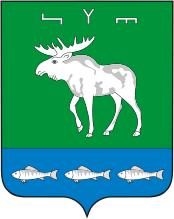 Республика БашкортостанСовет сельского поселения Бала-Четырманский сельсоветмуниципального района Федоровский район«30 »марта    2020 й.№10/88                                 «30 » марта  2020 г. Башкортостан  РеспубликаһыФедоровка районыМуниципаль районының Бала - Сытырман ауыл советыБала - Сытырман ауыл биләмәһеСоветыРеспублика БашкортостанСовет сельского поселения Бала-Четырманский сельсоветмуниципального района Федоровский районКод ОКВЭДНаименование экономической деятельности32.99.8Производство изделий народных художественных промыслов55Деятельность по предоставлению мест для временного проживания56.1Деятельность ресторанов и услуги по доставке продуктов питания56.2Деятельность предприятий общественного питания по обслуживанию торжественных мероприятий и прочим видам организации питания59.14Деятельность в области демонстрации кинофильмов79Деятельность туристических агенств и прочих организаций, предоставляющих услуги в сфере туризма82.3Деятельность по организации конференций и выставок85.4188.91Образование дополнительное детей и взрослыхПредоставление услуг по дневному уходу за детьми90Деятельность творческая, деятельность в области искусства и организации развлечений9396.0486.90.4Деятельность в области спорта, отдыха и развлеченийДеятельность физкультурно-оздоровительнаяДеятельность санаторно-курортных организаций95Ремонт компьютеров, предметов личного потребления и хозяйственно-бытового назначения96.01Стирка и химическая чистка текстильных и меховых изделий96.02Предоставление услуг парикмахерскими и салонами красоты